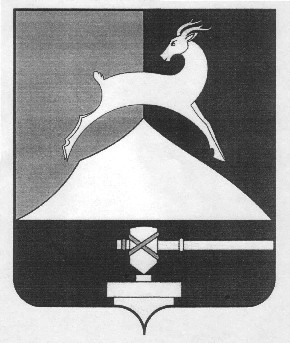 Администрация Усть-Катавского городского округаЧелябинской областиПОСТАНОВЛЕНИЕОт  18.08.2017 г.						                                            № 1068Об утверждении Порядка предоставления субсидий субъектаммалого и среднего предпринимательства Усть-Катавского городского округа В соответствии с Бюджетным кодексом Российской Федерации от 31.07.1998г. № 145-ФЗ, Федеральным законом от 24.07.2007г. № 209-ФЗ «О развитии малого и среднего предпринимательства в Российской Федерации», Федеральным законом от 06.10.2003г. № 131-ФЗ «Об общих принципах организации местного самоуправления в Российской Федерации», постановлением Правительства Российской Федерации от 06.09.2016г. № 887 «Об общих требованиях  к нормативным правовым актам, муниципальным правовым актам, регулирующим предоставление субсидий юридическим лицам (за исключением субсидий государственным (муниципальным) учреждениям), индивидуальным предпринимателям, а также физическим лицам – производителям товаров, работ, услуг», Уставом Усть-Катавского городского округа, в целях реализации муниципальной программы «Развития малого  и среднего предпринимательства в монопрофильном муниципальном образовании Челябинской области  Усть-Катавский городской округ на 2015-2017 годы», утвержденной постановлением администрации Усть-Катавского городского округа от 17.09.2014г. № 1029 (в редакции постановления от 20.04.2017г. № 468),Администрация Усть-Катавского городского округа ПОСТАНОВЛЯЕТ:	1. Утвердить прилагаемый Порядок предоставления  субсидий субъектам малого и среднего предпринимательства Усть-Катавского городского округа (приложение).	2.Общему отделу администрации Усть-Катавского городского округа (Толоконникова О.Л.) обнародовать на информационном стенде и разместить на официальном сайте администрации Усть-Катавского городского округа (www.ukgo.su) данное постановление.	3.Постановление администрации Усть-Катавского городского округа от 02.09.2016г. № 1049 «Об утверждении Порядка предоставления субсидий субъектам малого и среднего предпринимательства за счет средств бюджета Усть-Катавского городского округа в 2016 году» считать утратившим силу.	4.Организацию выполнения настоящего постановления возложить на заместителя главы Усть-Катавского городского округа – начальника Управления  имущественных и земельных отношений Самарина К.А.         5.Контроль за исполнением настоящего постановления оставляю за собой. Глава Усть-Катавского  городского округа                                         С.Д. СемковУТВЕРЖДЕН:Постановлением администрацииУсть-Катавского городского округаот  18.08.2017г.  №  1068Порядокпредоставления субсидий субъектам малого и среднего предпринимательства Усть-Катавского  городского округа 
Общие положения о предоставлении субсидий1. Порядок предоставления субсидий субъектам малого и среднего предпринимательства Усть-Катавского городского округа (далее - Порядок) разработан в целях реализации муниципальной программы «Развитие малого и среднего предпринимательства в монопрофильном муниципальном образовании Челябинской области Усть-Катавский городской округ на 2015-2017 годы»  (далее - муниципальная программа).2. Основные понятия, используемые в настоящем Порядок:- субъекты малого и среднего предпринимательства (далее - СМСП) -хозяйственные общества, хозяйственные партнерства, производственные кооперативы, крестьянские (фермерские) хозяйства и индивидуальные предприниматели, отнесенные к категории субъектов малого и среднего предпринимательства в соответствии со статьей 4 Федерального закона от 24.07.2007 № 209-ФЗ "О развитии малого и среднего предпринимательства в Российской Федерации". Статус СМСП определяется на основании сведений из Единого реестра субъектов малого и среднего предпринимательства (далее - Реестр СМСП), размещенного на официальном сайте Федеральной налоговой службы www.rmsp.nalog.ru;- руководитель СМСП - лицо, имеющее право без доверенности действовать от имени юридического лица, указанное в выписке из Единого государственного реестра юридических лиц, или индивидуальный предприниматель, указанный в выписке из Единого государственного реестра индивидуальных предпринимателей;- субсидия - денежные средства, предоставляемые СМСП на безвозмездной и безвозвратной основе при условиях, определенных настоящим Порядком. В случае нарушения условий предоставления субсидия подлежит возврату в соответствующий бюджет;- конкурс - отбор СМСП на предоставление субсидий в соответствии с требованиями настоящего Порядка (далее - конкурс);- организатор конкурса – администрация Усть-Катавского городского округа отдел социально-экономического развития и размещения муниципального заказа (далее - Администрация), являющаяся уполномоченным органом на проведение конкурса;- конкурсная Комиссия– функции конкурсной Комиссии выполняет координационный Совет по развитию малого и среднего  предпринимательства в Усть-Катавскомгородском округе, состав которого утверждён постановлением администрации Усть-Катавского городского округа от 17.08.2012г. № 960 «Об общественном координационном Совете по развитию малого и среднего  предпринимательства в Усть-Катавском городском округе» ( в редакции от 12.04.2016г.);- заявитель- СМСП, подавший заявление на участие в конкурсе в течение срока, указанного в информационном сообщении о проведении конкурса;- получатель субсидии- СМСП, с которым заключено соглашение о предоставлении субсидии (далее - Соглашение);-уполномоченный орган- орган, осуществляющий функции по контролю и надзору за соблюдением законодательства;- оборудование - оборудование, устройства, механизмы, транспортные средства (за исключением легковых автомобилей и воздушных судов), станки, приборы, аппараты, агрегаты, установки, машины, относящиеся ко второй и выше амортизационным группам Классификации основных средств, включаемых в амортизационные группы, утвержденные постановлениемПравительства Российской Федерации от 01.01.2002 № 1 "О классификации основных средств, включаемых в амортизационные группы";- первый взнос - денежная сумма, оплачиваемая лизингополучателем лизингодателю и являющаяся первым лизинговым платежом согласно графику лизинговых платежей или предоплатой (авансом, задатком) по договору лизинга;- аналогичные виды финансовой поддержки- субсидии одного вида, предоставленные в текущем году в рамках реализации муниципальной программы и государственных программ, реализуемых органами исполнительной власти Челябинской области;- виды субсидий:-  по оплате первого взноса (аванса) при заключении договора (договоров) лизинга, заключенному с российской лизинговой организацией  в целях создания и (или) развития либо модернизации производства товаров (работ, услуг), включая затраты на монтаж оборудования (далее - субсидия по оплате первого взноса);-по  оплате лизинговых платежей по договору (договорам) лизинга, заключенному с российскими лизинговыми организациями в целях создания и (или) развития либо модернизации производства товаров (работ, услуг),включая затраты на монтаж оборудования, за исключением части лизинговых платежей на покрытие дохода лизингодателя (далее - субсидия по лизинговым платежам);- по оплате процентов по кредитам, привлеченным вроссийских кредитных организациях,  на строительство (реконструкцию) для собственных нужд производственных зданий, строений и сооружений либо  приобретение оборудования в целях создания и (или) развития либо, модернизации производства товаров (работ, услуг) (далее - субсидия по кредиту);-по приобретению оборудования в целях создания и (или) развития либо модернизации производства товаров (работ, услуг), за исключением оборудования, предназначенного для осуществления оптовой и розничной торговой деятельности (далее - субсидия по приобретению оборудования).3. Цель предоставления субсидий СМСП - возмещение затрат СМСП, связанных с производством (реализацией) товаров, выполнением работ, оказанием услуг, кроме затрат, произведенных путем наличных расчетов и путем зачетов взаимных требований, переуступки прав.4. Главным распорядителем бюджетных средств является администрация Усть-Катавского городского округа, которая осуществляет предоставление субсидий в пределах бюджетных ассигнований, предусмотренных решением Собрания депутатов Усть-Катавского городского округа о бюджетеУсть-Катавского городского округа  и (или) в пределах средств, привлеченных из вышестоящих бюджетов (федерального, областного), выделенных на софинансирование мероприятий муниципальной программы на соответствующий финансовый год и плановый период, и доведенных лимитов бюджетных обязательств, утвержденных в установленном порядке на предоставление субсидий.5. К категории получателей субсидий относятся СМСП, признанные по итогам конкурса победителями конкурса и заключившие с администрациейУсть-Катавского городского округа Соглашение.6. Отбор получателей субсидий проводится в следующем порядке.6.1. СМСП при подаче заявления на конкурс становится заявителем.6.2. Организатор конкурса признает заявителя участником конкурса при соблюдении следующих условий:1) наличие информации о СМСП в Едином Реестре СМСП;2) регистрация на территории Усть-Катавского городского округа;3) отсутствие просроченной задолженности по ранее предоставленным на возвратной основе бюджетным средствам;4) отсутствия просроченной задолженности по налогам, сборам и иным обязательным платежам в бюджеты всех уровней и государственные внебюджетные фонды, а так же неналоговым платежам в бюджет Усть-Катавского городского округа (аренда муниципального имущества и муниципальных земельных участков);5) уплаты налогов, сборов и иных обязательных платежей в  предыдущем году в бюджеты всех уровней и государственные внебюджетные фонды;6) прироста или сохранения среднесписочной численности работников СМСП в текущем календарном году;7)  не должны являться иностранными юридическими лицами, а также российскими юридическими лицами, в уставном (складочном) капитале которых доля участия иностранных юридических лиц, местом регистрации которых является государство или территория, включенные в утверждаемый Министерством финансов Российской Федерации перечень государств и территорий, предоставляющих льготный налоговый режим налогообложения и (или) не предусматривающих раскрытия и предоставления информации при проведении финансовых операций (офшорные зоны) в отношении таких юридических лиц, в совокупности превышает 50 процентов;8)  не должны получать средства из соответствующего бюджета бюджетной системы Российской Федерации в соответствии с иными нормативными правовыми актами, муниципальными правовыми актами на цели, указанные в пункте 3 настоящего Порядка.9) ненахождение в стадии реорганизации, ликвидации, банкротства, неограничение в правовом отношении в соответствии с законодательством Российской Федерации;10) предоставление к возмещению затрат, по которым не была предоставлена аналогичная финансовая поддержка;11) согласие руководителя и представителя СМСП (в случае, если заявление подано его представителем по доверенности) на обработку персональных данных по форме согласно приложению 2 к заявлению;12) осуществление приоритетных видов деятельности субъектов малого и среднего предпринимательства, которыми являются виды деятельности, за исключением разделов G (кроме кода 45), К, L, М (кроме кодов 71 и 75), N, О, S (кроме кодов 95 и 96), Т, U Общероссийского классификатора видов экономической деятельности (ОК 029-2014 (КДЕС Ред. 2). При этом поддержка не может оказываться СМСП, осуществляющим производство и реализацию подакцизных товаров, а также добычу и реализацию полезных ископаемых, за исключением общераспространенных полезных ископаемых);13) вложение собственных средств СМСП на приобретение оборудования в текущем и (или) предыдущем году.7. Критериями конкурсного отбора являются:1) бюджетная эффективность – соотношение объема налогов, сборов и иных обязательных платежей, фактически уплаченных СМСП  в предшествующем году (для вновь зарегистрированных СМСП в текущем году)  в бюджеты всех уровней и государственные внебюджетные фонды, и предполагаемого размера субсидии  (в процентах)):свыше 150 процентов -      6 баллов;от 121 до 150 процентов - 5 баллов;от 91 до 120 процентов -   4 балла;от 61 до 90 процентов -     3 балла;от 31 до 60 процентов -     2 балла;0т 11 до 30 процентов -     1 балл;менее 10 процентов -          0 баллов;2) социальная эффективность (соотношение среднемесячной заработной платы на одного работника СМСП за год,предшествующий году обращения за субсидией (для вновь зарегистрированных СМСП на дату подачи заявления) к прожиточному минимуму, определенного для трудоспособного населения Челябинской области по состоянию на 1 января текущего года (в процентах)):свыше 100 процентов - 6 баллов;от 91 до 100 процентов - 5 баллов;от 81 до 90 процентов -  4 балла;от 71 до 80 процентов -  3 балла;от 61 до 70 процентов -  2 балла;от 51 до 60 процентов -  1 балл;менее 50  процентов  -     0 баллов;3)значимость вида экономической деятельности (по Общероссийскому классификатору видов экономической деятельности):- Обрабатывающие производства     -     6 баллов;- Образование, здравоохранение,предоставление прочих коммунальных,социальных и персональных услуг, предоставление прочих видов услуг -      5 баллов;- Производство и распределениеэлектроэнергии, газа и воды, строительство, транспорт и связь                -      4 балла;- Сельское хозяйство, охота и лесноехозяйство, рыболовство, рыбоводство        -      3 балла;- Гостиницы и рестораны                              -      2 балла;- Ремонт автотранспортных средств,мотоциклов, бытовых изделий и предметов личного пользованиявиды деятельности, не вошедшие в вышеуказанные разделы, подразделы         -     1 балл;4) количество полученных субсидий:Количество полученных субсидий вида, указанного в заявлении, в рамках муниципальной программы за последние3 года, предшествующие году обращения:- не получал субсидию данного вида            -   6  баллов;- получал субсидию данного вида 1 раз        -   4  балла;- получал субсидию данного вида 2 раза      -   2  балла;- получал субсидию данного вида 3 раза      -   0  баллов;5) сохранение и создание рабочих мест в текущем году(планируемое  для вновь зарегистрированных СМСП в текущем году):- создание более 5   новых рабочих мест- 6 баллов;- создание 4 новых рабочих мест - 5 баллов; - создание 3 новых рабочих мест - 4 балла;-создание  2 новых рабочих мест - 3 балла;  - создание  1  рабочего места - 2 балла;  - сохранение рабочих мест от 1 до 5 -2 балла; - сохранение рабочих мест с 6 до 10              - 4 балла;- сохранение рабочих мест с 11 и выше        - 6 баллов.8. Определение победителей конкурса проводится конкурсной Комиссией в следующем порядке:1) баллы участникам конкурса присваиваются согласно критериям конкурсного отбора, приведенным в пункте 7настоящего Порядка;2) количество баллов каждого участника конкурса суммируется по всем критериям;3) победители конкурса выявляются по наибольшей сумме набранных баллов;4) в случае если два и более участника конкурса набирают равное количество баллов, учитывается дата подачи заявления на конкурс. В случае совпадения даты победителем признается участник конкурса с большей численностью работников, указанной в форме "Сведения о среднесписочной численности работников" за год, предшествующий году обращения за субсидией. В случае совпадения численности работников победителем признается участник конкурса с наибольшим объемом налоговых отчислений за год, предшествующий году обращения за субсидией.II. Условия и порядок предоставления субсидий9. Для участия в конкурсе заявитель предоставляет организатору конкурса следующие документы:1) заявление по виду субсидии (по кредиту, оплате первого взноса, лизинговым платежам, приобретению оборудования) по форме согласно приложениям 1, 2, 3, 4к настоящему Порядку соответственно, за подписью руководителя СМСП с приложением пакета документов, подтверждающих осуществление затрат СМСП в соответствии с пунктом 10 настоящего Порядка;2) доверенность от СМСП, удостоверенную в установленном законом порядке в случае если заявление с приложенными документами подается представителем СМСП;3) сведения из Реестра СМСП по состоянию на последнюю дату обновления, предшествующую дате подачи заявления на участие в конкурсе;4) выписку из Единого государственного реестра юридических лиц или Единого государственного реестра индивидуальных предпринимателей (для индивидуальных предпринимателей), выданную не ранее 1 месяца до даты подачи заявления об участии в конкурсе;5)  справки из налогового органа, территориальных органов Пенсионного Фонда Российской Федерации, Фонда социального страхования Российской Федерации, Управления имущественных и земельных отношений о состоянии расчетов СМСП по налогам, сборам и иным обязательным платежам в бюджеты всех уровней и государственные внебюджетные фонды, подтверждающие отсутствие задолженности по уплате налогов, сборов и иных обязательных платежей, втом числе задолженности по арендной плате за муниципальное имущество и земельные участки, а также задолженности по уплате пеней, штрафов и иных финансовых санкций по состоянию не позднее одного месяца до даты подачи заявления о предоставлении субсидии;6) копию бухгалтерского баланса, деклараций по налогу на прибыль, декларации поупрощенной системе налогообложения, деклараций по единому сельскохозяйственному налогу, единому налогу на вмененный доход за год, предшествующий году обращения за предоставлением субсидии, с отметкой налогового органа;7) копию формы "Сведения о среднесписочной численности работников" за 2 года, предшествующих году обращения за предоставлением субсидии, с отметкой налогового органа;8) копию расчета по начисленным и уплаченным страховым взносам на обязательное пенсионное страхование, страховым взносам на обязательное медицинское страхование (форма РСВ-1 ПФР) за год, предшествующий году обращения за субсидией, с отметкой органа ПФР;9) копии документов, подтверждающих сумму фактически уплаченных налогов в бюджеты всех уровней в период с 1 января по 31 декабря года, предшествующего году обращения за субсидией (выписки операций по расчету с бюджетом, акт совместной сверки по налогам, сборам, взносам с налоговым органом или его копию, полученную посредством электронного,банковская выписка из лицевого счета, выписки из системы "Клиент-документооборота банк", копии платежных поручений, квитанций об уплате), для вновь созданных СМСП за текущий год;10. Для участия в конкурсе заявителю необходимо предоставить организатору конкурса документы, подтверждающие осуществление затрат.10.1. Документы, подтверждающие осуществление затрат для участия в конкурсе на предоставление субсидии по оплате первого взноса:1) копии договора лизинга и графика лизинговых платежей;2) копии договора купли-продажи, заключенного лизинговой компанией с продавцом имущества, акта приема-передачи имущества, полученного лизингополучателем от лизинговой компании по договору лизинга;3) копия платежного поручения (выписки по расчетному счету), подтверждающую уплату первого взноса (аванса).10.2. Документы, подтверждающие осуществление затрат для участия в конкурсе на предоставление субсидии по лизинговым платежам:1) копии договора лизинга и графика лизинговых платежей;2) копии договора купли-продажи, заключенного лизинговой компанией с продавцом имущества, акта приема-передачи имущества, полученного лизингополучателем от лизинговой компании по договору лизинга;3) справка (акт сверки) лизинговой компании о начисленных и уплаченных лизинговых платежах или копии платежных поручений (выписки по расчетному счету), подтверждающих уплату лизинговых платежей;10.3. Документы, подтверждающие осуществление затрат для участия в конкурсе на предоставление субсидии по приобретению оборудования:1) копии документов, подтверждающих осуществление расходов СМСП на приобретение в собственность оборудования, включая затраты на монтаж оборудования, для создания и (или) развития, и (или) модернизации производства товаров (работ, услуг): копии договоров, платежных поручений, счетов-фактур, накладных;2) копии бухгалтерских документов, подтверждающих постановку на баланс оборудования;3) технико-экономическое обоснование приобретения оборудования в целях создания и (или) развития либо модернизации производства товаров (работ, услуг).10.4 Документы, подтверждающие осуществление затрат для участия в конкурсе на предоставление субсидии по кредиту:1) копия кредитного договора с графиком погашения кредита;2) копии платежных поручений или выписки по ссудному счету (для электронных платежей), подтверждающие получение и погашение кредита;3) справка от кредитора о начисленных и уплаченных процентах или акт сверки;4) копии платежных поручений, документов, подтверждающих целевое использование кредита (займа), в том числе договоров, счетов-фактур, накладных, актов.11. Заявитель на основании Федерального закона от 24.07.2007г. № 209- ФЗ «О развитии малого и среднего предпринимательства в Российской Федерации» вправе не предоставлять по собственной инициативе документы, указанные в подпунктах 4-9(за год, предшествующий году обращения за субсидией) пункта 9 настоящего Порядка.12. В случае непредставления заявителем по собственной инициативе документов, указанных в пункта 9настоящего Порядка, их запрашивает организатор конкурса в рамках межведомственного взаимодействия.13. Документы на участие в конкурсе подаются лично руководителем СМСП, либо представителем по доверенности.14. Все копии документов должны быть заверены СМСП. В случае сдачи отчетности в уполномоченный орган в электронном виде через сеть Интернет или направления заказным письмом по почте необходимо приложить документ о приеме отчетности уполномоченным органом или копии описи вложения и квитанции об оплате заказного письма, заверенные СМСП.15. Заявитель несет ответственность за достоверность предоставляемых документов и сведений в соответствии с законодательствомРоссийской Федерации.16. Порядок и сроки рассмотрения документов, указанных в пунктах 9, 10 настоящего Порядка.16.1. Организатор конкурса подготавливает и размещает не позднее дня начала объявления конкурса на официальном сайте администрацииУсть-Катавского городского округа в сети Интернет информационное сообщение о проведении конкурса, с указанием следующих сведений:1) название и цель конкурса;2) организатор конкурса;3) требования к участникам конкурса;4) место подачи конкурсной документации;5) срок и порядок предоставления конкурсной документации;6) размер субсидий;7) критерии определения победителей конкурса.16.2. Отдел социально-экономического развития и размещения муниципального заказа администрации Усть-Катавского городского округа (далее - Отдел) осуществляет прием документов для предоставления субсидий  СМСП в течение тридцати календарных дней, начиная со дня опубликования сообщения в СМИ, в случае недобора заявлений на получение субсидий, Отдел продляет сроки приема  заявлений через средства СМИ.16.3. Документы считаются принятыми со дня поступления организатору конкурса и их регистрации путем внесения под индивидуальным номером данных в  журнал учета заявлений СМСП.16.4. Организатор конкурса проводит анализ предоставленных документов на соответствие их требованиям настоящего Порядка и проверяет правильность расчета размера субсидии в следующем порядке:1) в случае предоставления полного пакета документов - в течение семи рабочих дней со дня, следующего за днём окончания приема документов;2) в случае предоставления неполного пакета документов, а именно непредставления по собственной инициативе заявителя документов, указанных в пункте 11настоящего Порядка - в течение пятнадцати рабочих дней со дня, следующего за днём окончания приема документов.16.5. В случае непредставления заявителем по собственной инициативе документов, указанных в пункте 11 настоящего Порядка, организатор конкурса в течение трёх рабочих дней со дня, следующего за днём окончания приема документов:1) подготавливает и направляет межведомственный запрос о предоставлении документов, указанных в подпунктах 4-9 (за год, предшествующий году обращения за субсидией) пункта 9 настоящего Порядка;2) запрашивает и получает на официальном сайте Федеральной налоговой службы Российской Федерации документы, указанные в подпункте 3, пункта 9 настоящего Порядка.16.6. Срок подготовки и направления ответа на межведомственный запрос не может превышать пять рабочих дней со дня поступления межведомственного запроса в уполномоченные органы, если иные сроки подготовки и направления ответа на межведомственный запрос не установлены федеральными законами, правовыми актами Правительства Российской Федерации.16.7. В случае несоответствия представленных документов требованиям настоящего Порядка заявитель не признается участником конкурса, организатор конкурса в течение пяти рабочих дней со дня проведения анализа предоставленных документов информирует заявителя о возврате документов, с последующим возвратом их под роспись.16.8. После устранения причин, по которым было отказано в приеме документов, СМСП вправе обратиться повторно для участия в конкурсе.16.9. В случае соответствия документов требованиям настоящего Порядка заявитель признается участником конкурса, и организатор конкурса в срок, не превышающий пяти рабочих дней со дня проведения анализа предоставленных документов:1) осуществляет подготовку конкурсных материалов в виде сводной таблицы по всем участникам конкурса по критериям отбора, приведенным в пункте 7настоящего Порядка;2) направляет членам конкурсной Комиссии по электронной почте конкурсные материалы для рассмотрения и определения победителей конкурса.16.10. Конкурсная Комиссия в течение пяти рабочих дней со дня поступления конкурсных материалов готовит решение, которое оформляется протоколом. Протокол подписывается председателем и членами конкурсной Комиссии.16.11. Решение конкурсной Комиссией принимается простым большинством голосов от числа присутствующих членов конкурсной Комиссии.16.12. Решение о предоставлении субсидий победителям конкурса и об отказе в предоставлении субсидий  принимаетсяадминистрациейУсть-Катавского городского округа на основании протокола конкурсной Комиссии и оформляется постановлением в течение пяти рабочих дней со дня подписания протокола конкурсной Комиссии.16.13. Организатор конкурса в течение пяти рабочих дней с даты регистрации постановленияинформирует СМСП о принятом решении путем направления телефонограммы, в случае отрицательного решения – в письменном виде.16.14. На основании постановления между администрациейУсть-Катавского городского округа и победителем конкурса заключается Соглашение в соответствии с условиями и порядком, указанными в пунктах 21, 22 настоящего Положения.17. Основания для отказа в предоставлении субсидии:1) отсутствие сведений о заявителе в Реестре СМСП;2) нарушение сроков предоставления заявителем документов на конкурс;3) несоответствие представленных заявителем документов требованиям, определенным пунктами 9, 10 настоящего Порядка, или непредставление (предоставление не в полном объеме) указанных документов (за исключением документов, которые могут быть запрошены организатором конкурса по каналам межведомственного взаимодействия или могут быть получены с сайта ФНС);4) недостоверность предоставленной заявителем информации;5) с момента признания СМСП допустившим нарушение порядка и условий оказания поддержки, в том числе не обеспечившим целевого использования средств поддержки, прошло менее трех лет;6) в отношении СМСП было принято решение об оказании аналогичной поддержки и сроки ее оказания не истекли;7) ограничение средств, выделенных на конкурс по данному виду субсидии.18. Расчет размера субсидий осуществляется СМСП по форме согласно приложению 1к заявлению по соответствующему виду субсидии. При расчете размера субсидии учитываются затраты, договорные обязательства по которым были исполнены и оплачены СМСП.19. Доля, размер субсидий по видам:1) субсидия по оплате первого взноса -  уплаченного лизингового платежа (аванса) в размере, не превышающей 800 тысяч рублей.Предметом возмещения является сумма лизингового платежа (аванса), уплаченная в соответствии с графиком платежей, договор лизинга на момент подачи заявления на конкурс должен быть действующим;2) субсидия по оплате лизинговых платежей - три четвертых ключевой ставки Банка России, действовавшей на момент уплаты лизингового платежа СМСП, но не более 70 процентов от фактически произведенных СМСП затрат на уплату лизинговых платежей  в размере, не превышающей 200 тысяч рублей.Предметом возмещения является сумма лизинговых платежей, уплаченных в соответствии с графиком платежей, договор лизинга на момент подачи заявления на конкурс должен быть действующим.	Затраты по оплате лизинговых платежей по договорам лизинга рассчитываются по следующей формуле:Т х Симх  ЛП, где365  (366)	Т – количество дней между двумя последними лизинговыми платежами, дней;	Сим – остаточная стоимость имущества, которая определяется как разница между стоимостью имущества, указанной в договоре купли продажи, заключенном лизинговой компанией с продавцом имущества, и частью оплаченных СМСП лизинговых платежей, предназначенной для возмещения затрат лизинговой компании по приобретению имущества, рублей;	ЛП – лизинговый процент, который определяется как разница между лизинговым платежом и его частью, предназначенной для возмещения затрат лизинговой компании по приобретению имущества с составляет не более ¾ ставки  рефинансирования ЦБ РФ на дату оплаты СМСП лизингового платежа, %;3) субсидия по приобретению оборудования - 50 процентов от суммы затрат СМСП, связанных с приобретением оборудования, непосредственно участвующего в производстве товаров (работ, услуг) в размере, не превышающей 200 тысяч  рублей;4) субсидия по оплате процентов по кредиту - три четвертых ключевой ставки Банка России, суммы уплаченных СМСП процентов по кредиту, в размерене превышающей 800 тысяч рублей,но не более 70 процентов от фактически произведенных СМСП предметом возмещения является сумма процентов по кредиту, уплаченных в соответствии с графиком платежей.20. При расчете субсидии в составе затрат не учитываются затраты на уплату налога на добавленную стоимость (для плательщиков НДС). Расчет размера субсидии производится в рублях без учета копеек, без округления.21. Соглашение между администрациейУсть-Катавского городского округа и победителем конкурса заключается в соответствии с типовой формой соглашения о предоставлении субсидии, утвержденной приказом  Финансового управления администрации Усть-Катавского городского округа  от 25.05.2017 № 18.22. В случае, если победителем конкурса представлен главному распорядителю бюджетных средств письменный отказ от заключения Соглашения до его подписания, обязательства администрации Усть-Катавского городского округа по предоставлению субсидии данному СМСП прекращаются, конкурсная Комиссия рассматривает вопрос распределения высвободившихся денежных средств в рамках проведенного конкурса по данному виду субсидии в соответствии с порядком и сроками, указанными в подпунктах 16.10, 16.11. Администрацией  принимается решение о результатах конкурса в соответствии с подпунктом 16.12. Организатор конкурса действует в соответствии с подпунктами 16.13, 16.14.23. Если денежные средства остались не востребованы в рамках ранее проводимого конкурса, победитель которого отказался от подписания Соглашения, то конкурс проводится вновь в соответствии со сроками и порядком, предусмотренными пунктом 16настоящего Порядка. Информационное сообщение о проведении конкурса должно быть размещено организатором конкурса в соответствии с подпунктом 16.1не позднее 1 ноября финансового года, в котором должны быть израсходованы бюджетные средства, выделенные на реализацию муниципальной программы.24. В случаях, предусмотренных Соглашением, остаток предоставленной субсидии, не использованный субъектом предпринимательства в текущем финансовом году, подлежит возврату в соответствующий бюджет в установленном законодательством Российской Федерации порядке.25. Срок перечисления средств субсидий - не позднее десятого рабочего дня после принятия решения о предоставлении субсидий СМСП. Датой принятия решения является дата регистрации постановления.26. Перечисление осуществляет отдел бухгалтерского учета и отчетности  администрацииУсть-Катавского городского округа при предоставлении организатором конкурса следующих документов:1) заявления на участие в конкурсе;2) Соглашения о предоставлении субсидий;3) расчета размера субсидий;4) копии протокола конкурсной Комиссии;5) копия постановления администрации Усть-Катавского городского округа.27. Средства субсидии перечисляются на  счета, открытые СМСП в  кредитных организациях.III. Требования к отчетности28. СМСП, получившие субсидии, в срок не позднее 30 апреля года, следующего за годом, в котором предоставлены субсидии (далее - отчетный год), предоставляют организатору конкурса следующие документы за отчетный год:1) информацию о фактически достигнутых показателях финансово-хозяйственной деятельности СМСП;2) копию формы "Сведения о среднесписочной численности работников".29. Документ, указанный в подпункте 2 пункта 28, может быть получен организатором конкурса в рамках межведомственного взаимодействия или предоставлен получателем субсидии по собственной инициативе.30. Отчетная документация, указанная в пункте 28 настоящего Порядка, предоставляется организатору конкурса лично или через уполномоченного представителя получателя субсидии.31. Организатор конкурса в срок не позднее 1 июля года, следующего за годом предоставления субсидий, готовит сводную информацию о выполнении условий получателями субсидий.IV. Порядок возврата субсидии и контроль32. В случае нарушения условий, установленных при её предоставлении, субсидия подлежит возврату в доход бюджета Усть-Катавского городского округа в соответствии с бюджетным законодательством Российской Федерации.33. Администрация Усть-Катавского городского округа в течении пяти рабочих дней со дня установления нарушений направляет получателю субсидии в письменной форме требование о возврате субсидии.34. Возврат предоставленной субсидии осуществляется в течение десяти рабочих  дней со дня получения получателем субсидии требования о возврате субсидии.35. В случае невыполнения СМСП требования о возврате субсидии взыскание Субсидий производится в судебном порядке в соответствии с законодательством Российской Федерации.36. В соответствии с подпунктом 4 пункта 5 статьи 14 Федерального закона от 24.07.2007г. № 209-ФЗ «О развитии малого и среднего предпринимательства в Российской Федерации» в случае нарушения условий достижения ожидаемых результатов хозяйственной деятельности СМСП или условий и порядка предоставления субсидии СМСП теряет право на получение  государственной поддержки в течении трех лет с момента признания СМСП допустившим нарушение.37. Не использованные по состоянию на 1 января очередного финансового года остатки субсидии, подлежат возврату в бюджет Усть-Катавского городского округа в течение десяти рабочих дней с момента предъявления требования о возврате неиспользованных сумм субсидий.38. Контроль за соблюдением условий, целей и порядка предоставления субсидий осуществляется администрацией Усть-Катавского городского округа и органами муниципального финансового контроля в соответствии с полномочиями и методами установленными Бюджетным кодексом Российской Федерации.Заместитель главы Усть-Катавскогогородского округа             К.А.СамаринПриложение 1
к Порядку о предоставлении
субсидий субъектам малого и
среднего предпринимательства
Усть-Катавского городского округа
Заявлениео предоставлении субсидии по оплате первого взноса (аванса) призаключении договора (договоров) лизинга оборудования с российскимилизинговыми организациями в целях создания и (или) развития либомодернизации производства товаров (работ, услуг), включая затратына монтаж оборудования1. СМСП ___________________________________________________________   (наименование субъекта малого или среднего предпринимательства)ИНН/КПП _________________________________________________________ОРГН_____________________________________________________________Расчетный счет ____________________________________________________Наименование банка ________________________________________________Корреспондентский счет ____________________________________________БИК _______________________________________________________________Основной вид деятельности___________________________________________________________________Юридический адрес ____________________________________________________________________________________________________________________Фактический адрес осуществления деятельности _________________________________________________________________________________________Телефон (______)_______________________ Факс (______)______________Электронная почта _________________________________________________Ф.И.О. руководителя __________________________________________________________________________________________________________________Сотовый телефон руководителя_______________________________________Ф.И.О. главного бухгалтера ___________________________________________________________________________________________________________Ф.И.О. контактного лица____________________________________________Сотовый телефон контактного лица___________________________________2. Для участия в конкурсе  на  предоставление  субсидии   направляю информацию     о    показателях     финансово   -  хозяйственной деятельности СМСП:3. К заявлению прилагаются:1) копия паспорта лица, сдающего заявление;2) доверенность    от    СМСП,    заверенная   (удостоверенная)   в установленном законодательстве  порядке   в случае  если  заявлениеподается не лично руководителем СМСП;3) копии договора лизинга и графика лизинговых платежей;4) копии договора купли-продажи, заключенного лизинговой  компаниейс продавцом имущества, акта приема-передачи имущества,  полученноголизингополучателем от лизинговой компании по договору лизинга;5) копия платежного поручения  (выписки   по   расчетному   счету), подтверждающую уплату первого взноса (аванса);6) копии документов,  подтверждающихсумму  фактически  уплаченных налогов в бюджеты всех уровней в период с 1 января по   31  декабря года, предшествующего году обращения за субсидией (выписки операций по расчету с бюджетом, акт совместной сверки  по  налогам,  сборам, взносам с налоговым органом или его копию, полученную   посредством электронного документооборота, банковская выписка из лицевого счета, выписки  из системы  "Клиент-банк",   копии  платежных   поручений, квитанций об уплате);7) расчет размера субсидии по форме, приведенной в  приложении 1 к настоящему заявлению;8) копия расчетов по начисленным и уплаченным страховым взносам на обязательное   пенсионное   страхование,   страховым   взносам   на обязательное медицинское страхование   (форма  РСВ-1 ПФР)  за  год, предшествующий году обращения за субсидией, с отметкой органа ПФР;9) копию бухгалтерского баланса,деклараций по налогу на прибыль, декларации по упрощенной системе налогообложения, деклараций по единому сельскохозяйственному налогу, единому налогу на вмененный доход за год, предшествующий году обращения за предоставлением субсидии, с отметкой налогового органа;10) сведения из Реестра СМСП   по  состоянию   на  последнюю   дату обновления, предшествующую дате   подачи  заявления  на  участие  вконкурсе.11) выписка из Единого государственного реестра юридических лиц или Единого государственного реестра  индивидуальных   предпринимателей (для индивидуальных предпринимателей), выданная не ранее  1  месяца до даты подачи заявления об участии в конкурсе:12) справки об отсутствии задолженности  по налоговым  и  страховым платежам, выданные не ранее 1 месяца до даты подачи   заявления  об участии в конкурсе:13) копия формы "Сведения о среднесписочной численности работников" за 2 года, предшествующие   году   обращения   за   предоставлением субсидии, с отметкой налогового органа:4. Копии документов должны быть заверены СМСП.5. Подтверждаю свое согласие с условиями и  порядком  организации ипроведения конкурса.6. В случае получения субсидии обязуюсь в срок до 30 апреля  года,следующего за отчетным, предоставить в   отдел социально-экономического развития  администрацииУсть-Катавского городского округа    информацию  о  показателях  финансово – хозяйственной деятельности   СМСП  за   год,  в  котором  получена  субсидия,   и подтверждающие документы.7. Достоверность представленных сведений гарантирую.8. Не    возражаю    против   проверки   сведений   и   документов, предоставленных для участия в конкурсе с целью получения  субсидии, и полученияотдел социально-экономического развития  администрации Усть-Катавского городского округа  информации, доступ к которой ограничен законодательством Российской  Федерации, в порядке и на условиях, предусмотренных   Федеральным  законом  от 27.07.2010 № 210-ФЗ "Об организации предоставления  государственных и муниципальных услуг".________________________   __________   _________________________(должность руководителя)   (подпись)      (Ф.И.О. руководителя )"___" ____________ 20__ г.М.П.Приложение 1
к заявлениюо предоставлении субсидии
по оплате первого взноса (аванса)
при заключении договора (договоров)
лизинга оборудования с российскими
лизинговыми организациями в целях
создания и (или) развития либо
модернизации производства товаров
(работ, услуг), включая затраты
 на монтаж оборудования
ФормаРасчет размера субсидии по оплате первого взноса (аванса) призаключении договора (договоров) лизинга оборудования с российскимилизинговыми организациями в целях создания и (или) развития либомодернизации производства товаров (работ, услуг), включая затратына монтаж оборудованияза период с ____________________ 20____г.  по ____________20____ г.Наименование СМСП _________________________________________________Договор лизинга   N ____________ от _____________________ 20 ___ г.Наименование лизинговой компании (лизингодателя) __________________Наименование приобретаемого имущества ________________________________________________________________________________________________Код ОКОФ________________амортизационная группа_____________________Сумма договора лизинга ______________________________________рублейСтоимость приобретаемого имущества _________________________ рублей________________________     ________       _______________________(должность руководителя)    (подпись)        (Ф.И.О. руководителя)Главный бухгалтер     ___________        _________________________                       (подпись)       (Ф.И.О. главного бухгалтера)М.П.Приложение 2
к заявлению о предоставлении субсидии
по оплате первого взноса (аванса)
при заключении договора (договоров)
лизинга оборудования с российскими
лизинговыми организациями в целях
создания и (или) развития либо
модернизации производства товаров
(работ, услуг), включая затраты
 на монтаж оборудования
ФормаСогласиесубъекта персональных данныхна обработку его персональных данныхЯ,_________________________________________________________________                    (фамилия, имя, отчество)__________________________________________________________________,паспорт: серия _________номер_____________кем и когда выдан______________________________________________________________________________________________________________________________________________адрес  регистрации_________________________________________________в соответствии  состатьей  9Федерального  закона  от  27.07.2006г. N 152-ФЗ "О персональных данных" даю согласие администрации  Усть-Катавского городского округа    (456043,   г. Усть-Катав,  ул.   Ленина, 47 А)   на автоматизированную, а также без использования средств автоматизации,обработку   моих  персональных  данных,  предусмотренных   Перечнем персональных    данных,   и   документов,   содержащих   информацию персонального характера,  обрабатываемых   в  администрации Усть-Катавского городского округа, в связи с предоставлением субсидий субъектам  малого  и среднего предпринимательства,   а  именно  на совершение  действий,предусмотренныхпунктом  3  статьи  3  Федерального  закона   от 27.07.2006 N 152-ФЗ "О   персональных  данных",  представленных   в администрацию Усть-Катавского городского округа.Я подтверждаю,  что   ознакомлен(а)  с  документами   администрацииУсть-Катавского городского округа, устанавливающими порядок обработкиперсональныхданных,    а   также  с  моими  правами  и  обязанностями  в   этой области.Об ответственности за   предоставление   ложных   и   недостоверных сведений предупрежден(а).Настоящее согласие действует со дня его подписания до дня отзыва  вписьменной форме.___________________________   __________________________          (дата)                       (подпись)Приложение 2к Порядку предоставления
субсидий субъектам малого и среднего
предпринимательства Усть-Катавскогогородского округаЗаявлениео предоставлении субсидии по оплате лизинговых платежей по договору(договорам) лизинга оборудования, заключенному с российскимилизинговыми организациями в целях создания и (или) развития либомодернизации производства товаров (работ, услуг), включая затраты1. СМСП ___________________________________________________________   (наименование субъекта малого или среднего предпринимательства)ИНН/КПП _________________________________________________________ОРГН_____________________________________________________________Расчетный счет ____________________________________________________Наименование банка ________________________________________________Корреспондентский счет ____________________________________________БИК _______________________________________________________________Основной вид деятельности_______________________________________________________________________________________________________________Юридический адрес ____________________________________________________________________________________________________________________Фактический адрес осуществления деятельности _________________________________________________________________________________________Телефон (______)_______________________ Факс (______)______________Электронная почта _________________________________________________Ф.И.О. руководителя __________________________________________________________________________________________________________________Сотовый телефон руководителя_______________________________________Ф.И.О. главного бухгалтера ___________________________________________________________________________________________________________Ф.И.О. контактного лица____________________________________________Сотовый телефон контактного лица___________________________________2. Для участия в конкурсе  на  предоставление  субсидии   направляю информацию     о    показателях     финансово   -     хозяйственной деятельности СМСП:3. К заявлению прилагаются:1) копия паспорта лица, сдающего заявление;2) доверенность    от    СМСП,    заверенная   (удостоверенная)   вустановленном законодательстве порядке       в  случае    если  заявление   подается не лично руководителем СМСП;3) копии договора лизинга и графика лизинговых платежей;4) копии договора купли-продажи, заключенного лизинговой  компанией  с продавцом имущества, акта приема-передачи имущества,  полученноголизингополучателем от лизинговой компании по договору лизинга;5) справка  (акт   сверки)  лизинговой  компании  о  начисленных  и    уплаченных   лизинговых  платежах  или  копии  платежных  поручений (выписки по расчетному счету),   подтверждающих  уплату  лизинговых  платежей;6) копии  документов,  подтверждающих  сумму  фактически уплаченных налогов в бюджеты всех уровней в период с 1 января  по  31  декабря года, предшествующего году обращения за субсидией (выписки операций по расчету с бюджетом, акт совместной сверки  по  налогам,  сборам, взносам с  налоговым органом или его копию, полученную  посредством электронного документооборота, банковская выписка из лицевого счета, выписки   из  системы "Клиент-банк",   копии платежных   поручений, квитанций об уплате);7) расчет размера субсидии по форме, приведенной в  приложении 1 к настоящему заявлению;8) копия расчетов по начисленным и уплаченным страховым взносам на обязательное   пенсионное   страхование,   страховым   взносам   наобязательное медицинское страхование   (форма РСВ-1 ПФР)  за   год,предшествующий году обращения за субсидией, с отметкой органа ПФР;9) копию бухгалтерского баланса, деклараций по налогу на прибыль, декларации по упрощенной системе налогообложения, деклараций по единому сельскохозяйственному налогу, единому налогу на вмененный доход за год, предшествующий году обращения за предоставлением субсидии, с отметкой налогового органа;10) сведения из Реестра  СМСП  по  состоянию   на  последнюю   дату обновления, предшествующую дате   подачи  заявления  на  участие  в конкурсе:11) выписка из Единого государственного реестра юридических лиц илиЕдиного государственного реестра   индивидуальных  предпринимателей (для индивидуальных предпринимателей), выданная не ранее  1  месяцадо даты подачи заявления об участии в конкурсе:12) справки об отсутствии задолженности по  налоговым и   страховым платежам, выданные не ранее 1 месяца до даты  подачи  заявления  об участии в конкурсе:13) копия формы "Сведения о среднесписочной численности работников" за 2 года, предшествующие   году   обращения   за   предоставлением субсидии, с отметкой налогового органа:4. Копии документов должны быть заверены СМСП.5. Подтверждаю свое согласие с условиями и  порядком организации  и проведения конкурса.6. В случае получения субсидии обязуюсь в срок до 30 апреля  года, следующего за отчетным, предоставить в отдел социально-экономического развития администрации Усть-Катавского городского округа     информацию   о   показателях  финансово- хозяйственнойдеятельности  СМСП  за  год , в  котором   получена   субсидия,   иподтверждающие документы.7. Достоверность представленных сведений гарантирую.8. Не    возражаю    против   проверки   сведений   и   документов, предоставленных для участия в конкурсе с целью получения  субсидии,и  получения  отделом социально-экономического развития администрации Усть-Катавского городского округа  информации,доступ к которой ограничен законодательством Российской  Федерации,в порядке и на условиях, предусмотренных Федеральным   законом   от27.07.2010 N 210-ФЗ "Об организации предоставления  государственныхи муниципальных услуг"._________________________   __________   _________________________(должность руководителя)     (подпись)      (Ф.И.О. руководителя )"___" ____________ 20__ г.М.П.Приложение 1
к заявлению о предоставлении субсидии
по оплате лизинговых платежей по
договору (договорам) лизинга оборудования,
 заключенному с российскими лизинговыми
 организациями в целях создания и (или)
 развития либо модернизации производства
 товаров (работ, услуг), включая затраты на
 монтаж оборудования, за исключением части
лизинговых платежей на покрытие
дохода лизингодателя
ФормаРасчет размера субсидиипо оплате лизинговых платежей по договору (договорам) лизингаоборудования, заключенному с российскими лизинговыми организациямив целях создания и (или) развития либо модернизации производстватоваров (работ, услуг), включая затраты на монтаж оборудования, заисключением части лизинговых платежей на покрытиедохода лизингодателяза период с ________________ 20____г.  по ________________20____ г.Наименование СМСП _________________________________________________Договор лизинга   N ____________ от _____________________ 20 ___ г.Наименование лизинговой компании (лизингодателя) __________________Наименование приобретаемого имущества ________________________________________________________________________________________________Код ОКОФ________________амортизационная группа_____________________Сумма договора лизинга ______________________________________рублейСтоимость приобретаемого имущества _________________________ рублейСумма фактически произведенных СМСП затрат   на  уплату  лизинговыхплатежей в текущем году, без учета налога на добавленную  стоимость(далее - затраты за текущий год) ___________________________ рублей70 процентов от затрат за текущий год  ______________________рублейРасчетная сумма субсидии, не  более 70  процентов  от   фактически произведенных СМСП затрат на уплату лизинговых платежей  в  текущем году, без учета налога на добавленную стоимость ____________ рублей._________________________     _________       _____________________(должность руководителя)     (подпись)        (Ф.И.О. руководителя)Главный бухгалтер   _________         _________________________                    (подпись)       (Ф.И.О. главного бухгалтера)М.П.Приложение 2
к заявлению о предоставлении субсидии
по оплате лизинговых платежей по
договору (договорам) лизинга оборудования,
 заключенному с российскими лизинговыми
 организациями в целях создания и (или)
 развития либо модернизации производства
 товаров (работ, услуг), включая затраты на
 монтаж оборудования, за исключением части
лизинговых платежей на покрытие
дохода лизингодателя
ФормаСогласиесубъекта персональных данныхна обработку его персональных данныхЯ,_________________________________________________________________                    (фамилия, имя, отчество)__________________________________________________________________,паспорт: серия _________номер_____________кем и когда выдан______________________________________________________________________________________________________________________________________________адрес  регистрации_________________________________________________в соответствии  состатьей  9 Федерального  закона  от  27.07.2006 N 152-ФЗ "О персональных данных" даю согласие администрацииУсть-Катавского городского округа    (456043,   г.   Усть-Катав,  ул.Ленина,  47 А)   на автоматизированную, а также без использования средств автоматизации,обработку   моих  персональных  данных,  предусмотренных   Перечнемперсональных    данных,   и   документов,   содержащих   информациюперсонального характера,  обрабатываемых   в  администрацию Усть-Катавского городского округа в связи с предоставлением субсидий субъектам  малого  и среднего предпринимательства,   а  именно  на совершение  действий,предусмотренных    пунктом  3  статьи  3Федерального  закона   от27.07.2006 N 152-ФЗ "О   персональных  данных",  представленных   вадминистрацию Усть-Катавского городского округа.Я подтверждаю,  что   ознакомлен(а)  с  документами   администрацииУсть-Катавского городского округа, устанавливающими порядок обработки  персональных данных,    а   также  с  моими  правами  и  обязанностями  в   этойобласти.Об ответственности за   предоставление   ложных   и   недостоверныхсведений предупрежден(а).Настоящее согласие действует со дня его подписания до дня отзыва  вписьменной форме.___________________________   __________________________          (дата)                       (подпись)Приложение 3
к Порядку предоставления
субсидий субъектам малого и среднего
предпринимательства Усть-Катавского городского округа
Заявлениео предоставлении субсидии по приобретению оборудования в целяхсоздания и (или) развития либо модернизации производства товаров(работ, услуг), за исключением оборудования, предназначенного дляосуществления оптовой и розничной торговой деятельности1. СМСП ___________________________________________________________   (наименование субъекта малого или среднего предпринимательства)ИНН/КПП _________________________________________________________ОРГН_____________________________________________________________Расчетный счет ____________________________________________________Наименование банка ________________________________________________Корреспондентский счет ____________________________________________БИК _______________________________________________________________Основной вид деятельности___________________________________________________________________Юридический адрес ____________________________________________________________________________________________________________________Фактический адрес осуществления деятельности _________________________________________________________________________________________Телефон (______)_______________________ Факс (______)______________Электронная почта _________________________________________________Ф.И.О. руководителя __________________________________________________________________________________________________________________Сотовый телефон руководителя_______________________________________Ф.И.О. главного бухгалтера ___________________________________________________________________________________________________________Ф.И.О. контактного лица____________________________________________Сотовый телефон контактного лица___________________________________2. Для участия в конкурсе  на  предоставление  субсидии   направляюинформацию     о    показателях     финансово   -     хозяйственнойдеятельности СМСП:3. К заявлению прилагаются:1) копия паспорта лица, сдающего заявление;2) доверенность    от  СМСП  ,   заверенная    (удостоверенная)   в установленном законодательстве  порядке  в  случае  если  заявление подается не лично руководителем СМСП;3) копии документов, подтверждающих осуществление расходов СМСП  наприобретение в собственность  оборудования,  включая   затраты   намонтаж оборудования,  для  создания  и  (или)  развития,  и   (или) модернизации производства товаров (работ, услуг): копии  договоров, платежных поручений, счетов-фактур, накладных;4) копии бухгалтерских документов,  подтверждающих  постановку   на баланс оборудования;5) технико-экономическое обоснование приобретения   оборудования  вцелях создания и (или)  развития  либо   модернизации  производства товаров (работ, услуг);6) копии документов, подтверждающих  размер  собственных   средств, направленных   на  приобретение оборудования  в  текущем  и   (или)предыдущем году (платежных поручений, договоров, счетов, накладных,счетов-фактур);7) копии документов,  подтверждающих  сумму  фактически  уплаченных налогов в бюджеты всех уровней в период с 1 января  по  31  декабря года, предшествующего году обращения за субсидией (выписки операций по расчету с бюджетом, акт совместной сверки  по  налогам,  сборам,взносам с  налоговым органом или его копию, полученную  посредствомэлектронного документооборота, банковская выписка из лицевого счета,выписки из системы "Клиент-банк",   копии   платежных   поручений,квитанций об уплате);8) расчет размера субсидии по форме, приведенной в  приложении 1  к настоящему заявлению;9) копия расчетов по начисленным и уплаченным страховым взносам на обязательное   пенсионное   страхование,   страховым   взносам   наобязательное медицинское   страхование  (форма РСВ-1 ПФР)  за  год,предшествующий году обращения за субсидией, с отметкой органа ПФР;10) копию бухгалтерского баланса, деклараций по налогу на прибыль, декларации по упрощенной системе налогообложения, деклараций по единому сельскохозяйственному налогу, единому налогу на вмененный доход за год, предшествующий году обращения за предоставлением субсидии, с отметкой налогового органа;11) сведения из Реестра СМСП   по  состоянию  на  последнюю   дату обновления, предшествующую   дате  подачи  заявления  на  участие в конкурсе;23) выписка из Единого государственного реестра юридических лиц или Единого государственного реестра   индивидуальных  предпринимателей(для индивидуальных предпринимателей), выданная не ранее  1  месяцадо даты подачи заявления об участии в конкурсе;13) справки об отсутствии задолженности по  налоговым  и  страховым платежам, выданные не ранее 1 месяца до даты  подачи  заявления  об участии в конкурсе;14) копия формы "Сведения о среднесписочной численности работников" за 2 года, предшествующие   году   обращения   за   предоставлением субсидии, с отметкой налогового органа.4. Копии документов должны быть заверены СМСП.5. Подтверждаю свое согласие с условиями и  порядком  организации и проведения конкурса.6. В случае получения субсидии обязуюсь в срок до 30 апреля  года, следующего за отчетным, предоставить в  отдел социально-экономического развития Администрации Усть-Катавского городского округа   информацию   о   показателях   финансово-хозяйственной деятельности   СМСП   за   год,  в  котором  получена  субсидия , и подтверждающие документы.7. Достоверность представленных сведений гарантирую.8. Не     возражаю   против   проверки   сведений   и   документов, предоставленных для участия в конкурсе с целью получения  субсидии, и получения  отделом социально-экономического развития администрации Усть-Катавского городского округа     информации, доступ к которой ограничен законодательством Российской  Федерации,в порядке и на условиях, предусмотренных   Федеральным  законом  от27.07.2010 N 210-ФЗ "Об организации предоставления  государственныхи муниципальных услуг".__________________________  _____________   ________________________(должность руководителя)     (подпись)       (Ф.И.О. руководителя )"___" ____________ 20__ г.М.П.Приложение 1
к заявлению о предоставлении субсидии
по приобретению оборудования в целях
создания и (или) развития либо
модернизации производства товаров
(работ, услуг), за исключением оборудования,
 предназначенного для осуществления
оптовой и розничной торговой деятельности
Расчет размера субсидии по приобретению оборудования в целяхсоздания и (или) развития либо модернизации производства товаров(работ, услуг), за исключением оборудования, предназначенного дляосуществления оптовой и розничной торговой деятельностиза период с ______________ 20___г. по _____________________20___ г.Наименование СМСП  ________________________________________________Наименование оборудования ____________________________________________________________________________________________________________Код ОКОФ________________амортизационная группа_____________________N и дата договора__________________________________________________Наименование поставщика ____________________________________________________________________     ___________       ____________________(должность руководителя)     (подпись)         (Ф.И.О. руководителя)Главный бухгалтер        __________       _________________________                          (подпись)    (Ф.И.О. главного бухгалтера)Приложение 2
к заявлениюо предоставлении субсидии
по приобретению оборудования в целях
создания и (или) развития либо
модернизации производства товаров
(работ, услуг), за исключением оборудования,
 предназначенного для осуществления
оптовой и розничной торговой деятельности
Согласиесубъекта персональных данныхна обработку его персональных данныхЯ,_________________________________________________________________                    (фамилия, имя, отчество)__________________________________________________________________,паспорт: серия _________номер_____________кем и когда выдан______________________________________________________________________________________________________________________________________________адрес  регистрации_________________________________________________в соответствии  состатьей  9Федерального  закона  от  27.07.2006N 152-ФЗ "О персональных данных" даю согласие администрации  Усть-Катавского городского округа  (456043,   г.   Усть-Катав,  ул.   Ленина,  47 А)   на автоматизированную, а также без использования средств автоматизации,обработку   моих  персональных  данных,  предусмотренных   Перечнемперсональных    данных,   и   документов,   содержащих   информациюперсонального характера,  обрабатываемых   в  администрации Усть-Катавского городского округа, в связи с предоставлением субсидий субъектам  малого  исреднего предпринимательства,   а  именно  на совершение  действий,предусмотренных    пунктом  3  статьи  3  Федерального  закона   от27.07.2006 N 152-ФЗ "О   персональных  данных",  представленных   в администрацию Усть-Катавского городского округа.Я подтверждаю,  что   ознакомлен(а)  с  документами   администрации Усть-Катавского городского округа, устанавливающими порядок обработки  персональныхданных,    а   также  с  моими  правами  и  обязанностями  в   этой области.Об ответственности за   предоставление   ложных   и   недостоверныхсведений предупрежден(а).Настоящее согласие действует со дня его подписания до дня отзыва  вписьменной форме.___________________________   __________________________          (дата)                       (подпись)Приложение 4
к Порядку предоставления
субсидий субъектам малого
и среднего предпринимательстваУсть-Катавского городского округа
Заявлениео предоставлении субсидиипо оплате процентов по кредитам российских кредитных организаций,привлеченным с целью приобретения оборудования1. СМСП ___________________________________________________________   (наименование субъекта малого или среднего предпринимательства)ИНН/КПП _________________________________________________________ОРГН_____________________________________________________________Расчетный счет ____________________________________________________Наименование банка ________________________________________________Корреспондентский счет ____________________________________________БИК_______________________________________________________________Основной вид деятельности______________________________________________________________________________________________________________Юридический адрес ____________________________________________________________________________________________________________________Фактический адрес осуществления деятельности _________________________________________________________________________________________Телефон (______)_______________________ Факс (______)______________Электронная почта _________________________________________________Ф.И.О. руководителя __________________________________________________________________________________________________________________Сотовый телефон руководителя_______________________________________Ф.И.О. главного бухгалтера ___________________________________________________________________________________________________________Ф.И.О. контактного лица____________________________________________Сотовый телефон контактного лица___________________________________2. Для участия в конкурсе  на  предоставление  субсидии   направляюинформацию     о    показателях     финансово   -     хозяйственнойдеятельности СМСП:3. К заявлению прилагаются:1) копия паспорта лица, сдающего заявление;2) доверенность    от    СМСП,    заверенная   (удостоверенная)   в установленном законодательстве  порядке   в случае  если  заявление подается не лично руководителем СМСП;3) копия кредитного договора с графиком погашения кредита;4)  копии платежных поручений или выписки по  ссудному  счету  (для электронных платежей), подтверждающих получение и погашение кредита;5)  справка от кредитора о начисленных и уплаченных  процентах  или акт сверки;6)  копии платежных поручений, документов,  подтверждающих  целевое использование кредита (займа), в том числе договоров, счетов-фактур, накладных, актов;7) копии документов, подтверждающих  сумму  фактически   уплаченных налогов в бюджеты всех уровней в период с 1 января по  31   декабря года, предшествующего году обращения за субсидией (выписки операций по расчету с бюджетом, акт совместной сверки по   налогам,  сборам,взносам с  налоговым органом или его копию, полученную  посредствомэлектронного документооборота, банковская выписка из лицевого счета,выписки из системы   "Клиент-банк",  копии   платежных   поручений,квитанций об уплате);8) расчет размера субсидии по форме, приведенной в  приложении 1  к настоящему заявлению;9) копия расчетов по начисленным и уплаченным страховым взносам на обязательное   пенсионное   страхование,   страховым   взносам   наобязательное медицинское страхование  (форма РСВ-1 ПФР)   за   год,предшествующий году обращения за субсидией, с отметкой органа ПФР;10) копию бухгалтерского баланса,деклараций по налогу на прибыль, декларации по упрощенной системе налогообложения, деклараций по единому сельскохозяйственному налогу, единому налогу на вмененный доход за год, предшествующий году обращения за предоставлением субсидии, с отметкой налогового органа;11) сведения из Реестра СМСП   по  состоянию  на   последнюю   дату обновления, предшествующую дате подачи   заявления   на  участие  вконкурсе:12) выписка из Единого государственного реестра юридических лиц или Единого государственного реестра индивидуальных    предпринимателей (для индивидуальных предпринимателей), выданная не ранее  1  месяцадо даты подачи заявления об участии в конкурсе:13) справки об отсутствии задолженности  по  налоговым и  страховым платежам, выданные не ранее 1 месяца до даты  подачи  заявления  об участии в конкурсе:14) копия формы "Сведения о среднесписочной численности работников" за 2 года, предшествующие   году   обращения   за   предоставлением субсидии, с отметкой налогового органа:4. Копии документов должны быть заверены СМСП.5. Подтверждаю свое согласие с условиями и порядком  организации  и проведения конкурса.6. В случае получения субсидии обязуюсь в срок до 30 апреля  года, следующего за отчетным, предоставить  в  отдел социально-экономического развития администрации Усть-Катавского городского округа    информацию  о   показателях   финансово-хозяйственнойдеятельности    СМСП  за  год,  в   котором получена  субсидия,   иподтверждающие документы.7. Достоверность представленных сведений гарантирую.8. Не    возражаю   против   проверки   сведений   и    документов, предоставленных для участия в конкурсе с целью получения  субсидии, и  получения вотделе социально-экономического развития администрации Усть-Катавского городского округа  информации, доступ к которой ограничен законодательством Российской  Федерации,в порядке и на условиях, предусмотренных   Федеральным  законом от27.07.2010 N 210-ФЗ "Об организации предоставления  государственныхи муниципальных услуг".____________________________   __________   _______________________(должность руководителя)      (подпись)      (Ф.И.О. руководителя )"___" ____________ 20__ г.М.П.Приложение 1
к заявлениюо предоставлении
субсидии по оплате процентов
по кредитам российских кредитных
организаций, привлеченным с целью
приобретения оборудования
Расчет размера субсидии по оплате процентов покредитам российских кредитных организаций, привлеченным с цельюприобретения оборудованияза период с ______________ 20___г. по _____________________20___ г.Наименование СМСП  ________________________________________________Наименование оборудования ____________________________________________________________________________________________________________Код ОКОФ________________амортизационная группа_____________________N и дата договора__________________________________________________Наименование кредитной организации____________________________________Процентная ставка по договору______________________________процентовСумма фактически произведенных затрат на уплату процентов по кредитам ________________ рублей.70% от суммы уплаченных процентов по кредитам _____________ рублейНаименование поставщика ____________________________________________________________________     ___________       ____________________(должность руководителя)     (подпись)         (Ф.И.О. руководителя)Главный бухгалтер        __________       _________________________                          (подпись)    (Ф.И.О. главного бухгалтера)М.П.Приложение 2
к заявлениюо предоставлении
субсидии по оплате процентов
по кредитам российских кредитных
организаций, привлеченным с целью
приобретения оборудования
Согласиесубъекта персональных данныхна обработку его персональных данныхЯ,_________________________________________________________________                    (фамилия, имя, отчество)__________________________________________________________________,паспорт: серия _________номер_____________кем и когда выдан______________________________________________________________________________________________________________________________________________адрес  регистрации_________________________________________________в соответствии  состатьей  9 Федерального  закона  от  27.07.2006 N 152-ФЗ "О персональных данных" даю согласие администрации  Усть-Катавского городского округа    (456043,   г.   Усть-Катав,  ул. Ленина,  47А)   на автоматизированную, а также без использования средств автоматизации,обработку   моих  персональных  данных,  предусмотренных   Перечнемперсональных    данных,   и   документов,   содержащих   информациюперсонального характера,  обрабатываемых   в  администрации Усть-Катавского городского округа, в связи с предоставлением субсидий субъектам  малого  и среднего предпринимательства,   а  именно  на совершение  действий,предусмотренных    пунктом  3  статьи  3  Федерального  закона   от27.07.2006 N 152-ФЗ "О   персональных  данных",  представленных   вадминистрациюУсть-Катавского городского округа.Я подтверждаю,  что   ознакомлен(а)  с  документами   администрацииУсть-Катавского городского округа, устанавливающими порядок обработки  персональныхданных,    а   также  с  моими  правами  и  обязанностями  в   этойобласти.Об ответственности за   предоставление   ложных   и   недостоверных сведений предупрежден(а).Настоящее согласие действует со дня его подписания до дня отзыва  вписьменной форме.___________________________   __________________________          (дата)                       (подпись)Наименование показателяЕдиница измеренияЗначение показателя по годамЗначение показателя по годамЗначение показателя по годамЗначение показателя по годамНаименование показателяЕдиница измерения2014201520162017(прогноз)134567Объем выручки от реализации товаровтыс. рублейСреднемесячная заработная плата одного работникатыс.рублейСреднесписочная численность работниковчеловекОбъем уплаченных налоговых отчислений в бюджеты всех уровней, в том числе:Тыс.рублей- НДФЛтыс. рублей- налог на имуществотыс. рублей- ЕНВД, УСН, патенттыс. рублей- налог на прибыльтыс. рублей- транспортный налогтыс. рублей- страховые взносы в ПФРтыс. рублей- страховые взносы в ФССтыс. рублейРазмер собственных средств на приобретение оборудованияТыс.рублейРежим налога обложения СМСПНаименование, номер и дата платежных документовСуммапервого взноса, рублейСуммапервого взноса без НДС, рублей (гр. 2 / 1,18)ДоляСумма субсидии, рублей(гр. 3 х гр. 4)12345ИтогоНаименование показателяЕдиница измеренияЗначение показателя по годамЗначение показателя по годамЗначение показателя по годамЗначение показателя по годамНаименование показателяЕдиница измерения2014201520162017(прогноз)134567Объем выручки от реализации товаровтыс. рублейСреднемесячная заработная плата одного работникатыс.рублейСреднесписочная численность работниковчеловекОбъем уплаченных налоговых отчислений в бюджеты всех уровней, в том числе:Тыс.рублей- НДФЛтыс. рублей- налог на имуществотыс. рублей- ЕНВД, УСН, патенттыс. рублей- налог на прибыльтыс. рублей- транспортный налогтыс. рублей- страховые взносы в ПФРтыс. рублей- страховые взносы в ФССтыс. рублейРазмер собственных средств на приобретение оборудованияТыс.рублейРежим налога обложения СМСППериод Размер произведенных СМСП затрат на уплату лизингового процента, рублейОстаточная стоимость имущества, рублейКоличество дней между двумя последними лизинговыми платежами, днейКлючевая ставкаБанка России, действовавшая на момент уплаты лизингового платежа, %Размер  субсидии из расчета 3/4  ключевой ставки Банка России, или 70% от лизинговых платежей123456Итого за годИтого за годВсего Всего Наименование показателяЕдиница измеренияЗначение показателя по годамЗначение показателя по годамЗначение показателя по годамЗначение показателя по годамНаименование показателяЕдиница измерения2014201520162017(прогноз)134567Объем выручки от реализации товаровтыс. рублейСреднемесячная заработная плата одного работникатыс.рублейСреднесписочная численность работниковчеловекОбъем уплаченных налоговых отчислений в бюджеты всех уровней, в том числе:Тыс.рублей- НДФЛтыс. рублей- налог на имуществотыс. рублей- ЕНВД, УСН, патенттыс. рублей- налог на прибыльтыс. рублей- транспортный налогтыс. рублей- страховые взносы в ПФРтыс. рублей- страховые взносы в ФССтыс. рублейРазмер собственных средств на приобретение оборудованияТыс.рублейРежим налога обложения СМСПНаименование, номер и дата платежных документовСумма расходов субъекта предпринимательства на приобретение оборудования, 
без НДС,рублейРазмерсубсидии,процентовСумма субсидии,(гр. 2 x гр. 3),рублей1234ИтогоНаименование показателяЕдиница измеренияЗначение показателя по годамЗначение показателя по годамЗначение показателя по годамЗначение показателя по годамНаименование показателяЕдиница измерения2014201520162017(прогноз)134567Объем выручки от реализации товаровтыс. рублейСреднемесячная заработная плата одного работникатыс.рублейСреднесписочная численность работниковчеловекОбъем уплаченных налоговых отчислений в бюджеты всех уровней, в том числе:Тыс.рублей- НДФЛтыс. рублей- налог на имуществотыс. рублей- ЕНВД, УСН, патенттыс. рублей- налог на прибыльтыс. рублей- транспортный налогтыс. рублей- страховые взносы в ПФРтыс. рублей- страховые взносы в ФССтыс. рублейРазмер собственных средств на приобретение оборудованияТыс.рублейРежим налога обложения СМСППериод Остаток ссудной задолженности, исходы из которой начисляется субсидия, рублейРазмер произведенных затрат на уплату процентов по кредиту, рублей¾ ключевой ставки Банка РоссииКоличество дней в периодеРазмер субсидии из расчета ¾ ключевой ставки Банка России, рублей но не более 70% от произведенных затрат на уплату процентов по кредиту1234Итого